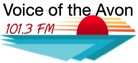 Membership ApplicationNot-For-Profit Group MemberThank you for your interest in this community radio station.We look forward to receiving your support and input.Your application will be presented to the next 101.3fm committee meeting and you will be advised as soon as possible.  Your Payment Type (please tick which is applicable):      Cheque        Cash         EFTPlease make cheques payable to: “York Community Radio Inc.”For EFT:  our BSB 036-179  our Account 146986 (please include your surname on EFT)Please send completed form and payment (or EFT payment details) to The Secretary, 101.3fm, PO Box 465, York WA 6302Applicant’s DetailsApplicant’s DetailsApplicant’s DetailsApplicant’s DetailsApplicant’s DetailsApplicant’s DetailsApplicant’s DetailsOrganisation NameOrganisation Name                                           Organisation                                                                                Organisation                                                                                Organisation                                                                                Organisation                                                                                Organisation                                     Organisation Phone NumberOrganisation Phone Number                                           Organisation                                                                                Organisation                                                                                Organisation                                                                                Organisation                                                                                Organisation                                     Organisation Postal AddressOrganisation Postal AddressNo. & Street or PO Box No.               Suburb/Town                     PostcodeNo. & Street or PO Box No.               Suburb/Town                     PostcodeNo. & Street or PO Box No.               Suburb/Town                     PostcodeNo. & Street or PO Box No.               Suburb/Town                     PostcodeNo. & Street or PO Box No.               Suburb/Town                     PostcodeOrganisation Email AddressOrganisation Email Address                                           Organisation                                                     Organisation                                                     Organisation                                                     Organisation                                                     Organisation          Contact Person NameContact Person Name                                          Contact Person                                          Contact Person                                          Contact Person                                          Contact Person                                          Contact PersonContact Person Phone NumberContact Person Phone Number                                          Contact Person                                          Contact Person                                          Contact Person                                          Contact Person                                          Contact PersonType of MembershipType of MembershipType of MembershipType of MembershipType of MembershipType of MembershipType of MembershipNew NFP MembershipNew NFP MembershipNew NFP MembershipNew NFP MembershipRenewal of NFP              MembershipAnnual Fee(1st July to 30th June)Annual Fee(1st July to 30th June)Annual Fee(1st July to 30th June)$55$55Not-For-Profit Group MemberNot-For-Profit Group MemberNot-For-Profit Group MemberNot-For-Profit Group Member